28 ноября – 4 декабря  Неделя укрепления здоровья и поддержания физической  активности среди людей с инвалидностью (в честь Международного дня инвалидов 3 декабря)Для человека, который имеет инвалидность, восстановление и укрепление организма необходимо, чтобы избежать более тяжких последствий.Кроме того, у людей с ограниченными возможностями выше нагрузки на организм. В связи с этим тема здорового образа жизни для них является актуальной.Со 2 по 10 декабря 2022 состоится Общероссийская акция Тотальный тест «Доступная среда», которая призвана привлечь внимание к правам и потребностям людей с инвалидностью.Тестирование традиционно пройдет в онлайн-формате. Оно включает в себя вопросы по нескольким тематическим блокам: создание доступной среды; этика общения с людьми с инвалидностью; правила оказания ситуационной помощи.Участники мероприятия также получат возможность подготовиться к тестированию и бесплатно пройти обучающие курсы от ведущих российских экспертов в области доступной среды, инклюзии и создания доступных цифровых сервисов для людей с инвалидностью.Принять участие можно с любого персонального устройства, имеющего доступ в интернет. Ссылка на регистрацию   https://total-test.ru/Каждый участник сможет получить сертификат после ответов на все вопросы тестирования.Тотальный тест «Доступная среда» - 2 декабря 2022.#дниздоровьяволочек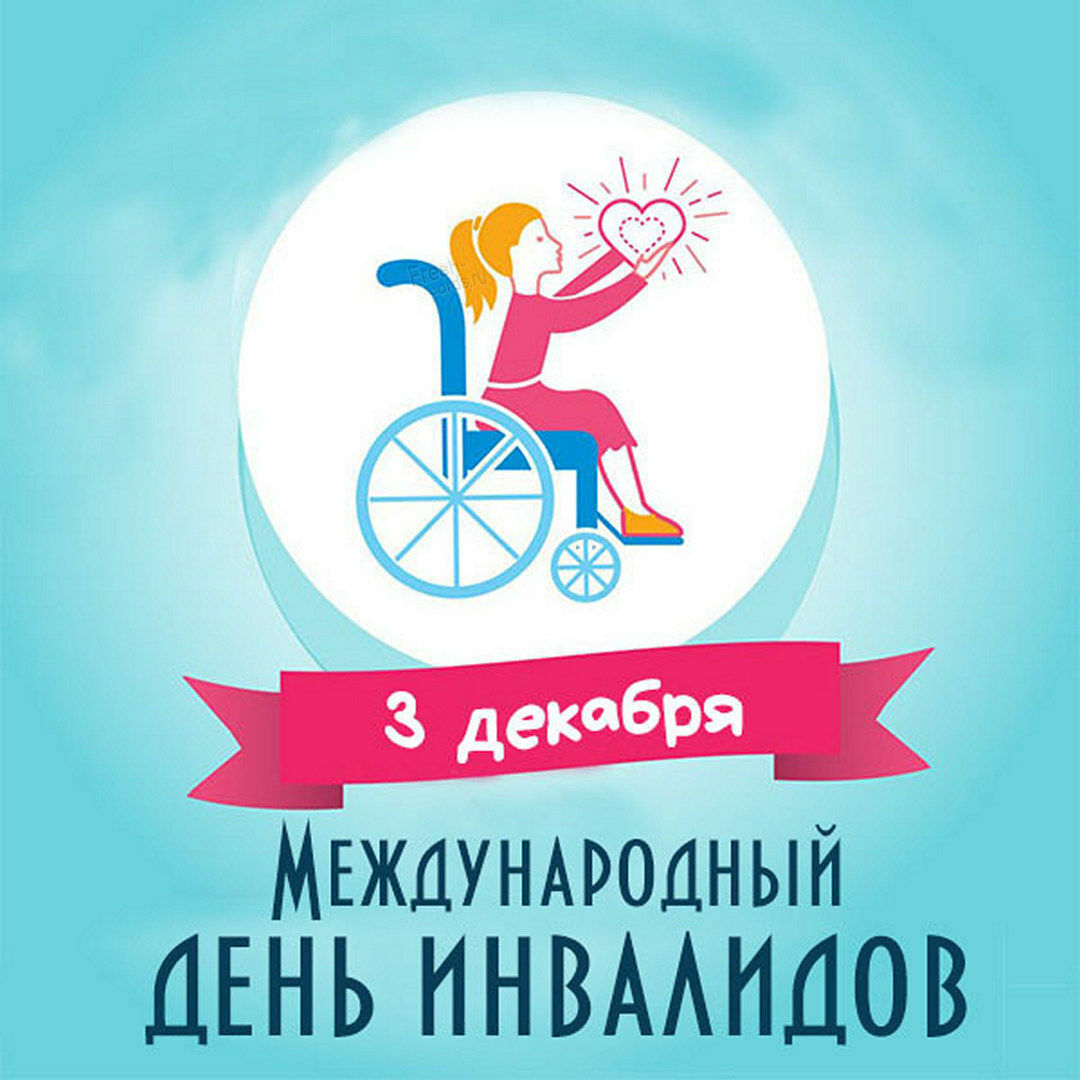 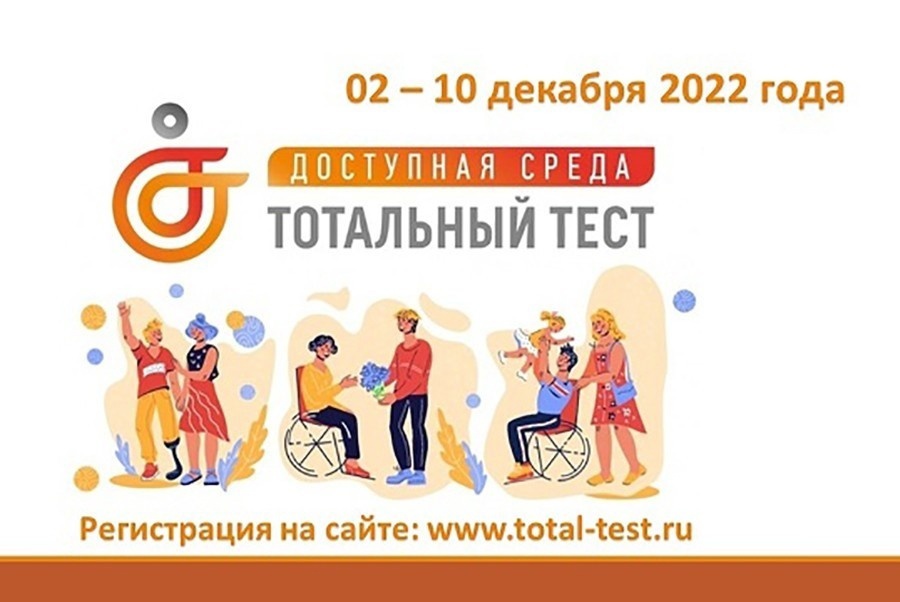 